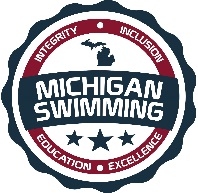 Integrity, Inclusion, Education, Excellence2024 IroNKAT Challenge Open InvitationalHosted By: NKATSaturday, May 18, 2024Approval – This meet is approved by Michigan Swimming, Inc. (MS), as a timed final meet on behalf of USA Swimming (USA-S), Approval Number MIAP2324118.  In granting this approval it is understood and agreed that USA Swimming, Inc. and Michigan Swimming, Inc. shall be free from any liabilities or claims for damages arising by reason of injuries to anyone during the conduct of the event. MS rules, safety, and warm up procedures will govern the meet as if fully set forth in these meet rules.  Minor Athlete Abuse Prevention Policy Acknowledgement - All applicable adults participating in or associated with this meet acknowledge that they are subject to the provisions of the USA Swimming Minor Athlete Abuse Prevention Policy (“MAAPP”), and that they understand that compliance with the MAAPP policy is a condition of participation in the conduct of this competition.  There will be at least two safety marshals at this competition, with at least one of each gender.Location -	Northview High School		4451 Hunsberger Ave NE		Grand Rapids, MI 49525Times - 	Saturday, May 18, 2024Session #1: WU start 9:30 AM, Event starts 10:30 AMFacilities - Northview High School, is a 10 lane pool with a supervised warm-up and warm down area available.  Eight lanes will be used for competition.  Depth at start is 7’6”  and 7’6” at turn. Permanent starting blocks and non-turbulent lane markers will be used. Colorado timing system with a 10-lane display will be used.Course Certification - The competition course has not been certified in accordance with 104.2.2C(4) Meet Format - This meet will be a timed final.   The Open Ladder Relay will be swum in the order of 25, 50, 100, and 150.  Eligibility – All athletes are eligible to participate in this meet.Entry Procedures - Entries may be submitted to the Administrative Official as of Saturday, April, 20, 2024 @ 12:00pm.  The Administrative Official must receive all entries no later than Friday, May 10, 2024 @ 11:59pm. Entries must include correct swimmer name (as registered with USA/MS Swimming), age and USA number. All individual entries should be submitted via electronic mail at the e-mail address listed in the last section of this meet information packet.  Entry Acceptance and Processing - Entries will be accepted and processed on a first come, first served basis in the order in which they are received after the entry open date listed above. Individual Entry Limits - Swimmers may enter a maximum of 5 individual events and 1 relay event per day.  Entry Fees - $5.00 per individual event and $12.00 for relays. Make checks payable to: North Kent Aquatic Team.Surcharges - A $1.00 per athlete Michigan Swimming athlete surcharge applies.Paper Entries - MS rules regarding non-electronic entries apply.  $6.00 per individual event and $13.00 per relay.  There is $1.00 additional charge per event paid if the entry is not submitted in Hy-Tek format. Any surcharges detailed in the previous section also apply to paper entries.  Paper entries may be submitted to the Administrative Official on a spreadsheet of your choice however, the paper entry must be logically formatted and must contain all pertinent information to allow the Administrative Official to easily enter the swimmer(s) in the correct events with correct seed times. Refunds - Once a team or individual entry has been received and processed by the Administrative Official there are no refunds in full or in part unless the “over qualification exception” applies (see MS Rules).Entry PaperworkYour club’s Entry, Entry Summary Sheet, and Check should be sent via U.S. mail or nationally recognized overnight courier to:Northview High SchoolAttn: NKAT4451 Hunsberger Ave NEGrand Rapids, MI 49525Check In - Check in will be required. It will be available 30 minutes before warmups. Failure to check in will cause the swimmer to be scratched from all events in that session. Check in will close 15 minutes after the start of warm. Check in sheets will be posted outside the pool.Marshaling - Self-Marshaling will be used for all swimmers. Heat sheets will be posted around the pool after check-in closes and seeding is complete.Seeding - This meet will be seeded 15 minutes after the start of warmup.Deck Entries - The Meet Referee and Meet Director will determine if Deck entries will be allowed and will be conducted in accordance with current Michigan Swimming, Inc. rules & procedures. Deck entries count toward daily total entries for swimmers.  The deck entry fee is $7.00 for individual and $13.00 for relays.  Athletes must be registered with USA swimming prior to the first day of the meet to be eligible for deck entries to be loaded into the SWIMS database.  USA registered swimmers must have their correct name as registered with USA Swimming and their date of birth included in the Meet Manager file for their results to be loaded into the SWIMS database.Meet Programs/Admissions - Admissions: $5.00 per person.  Children 10 and under may enter free.  Heat sheets will be available at the admissions table for $2.00 after the meet is seeded.Scoring – No scores will be kept.Awards - Heat winner awards will be given to swimmers in every event. IroNKAT awards will be presented to any athlete that enters the five events listed below for their age group:•10 & Under: 25 Freestyle, 25 Backstroke, 25 Breaststroke, 25 Butterfly, and 50 Freestyle•11/12: 100 Freestyle, 50 or 100 Backstroke, 50 or 100 Breaststroke, 50 or 100 Butterfly, and 100 IM•13 & Over Gold: 100 Freestyle, 50 Backstroke, 50 Breaststroke, 50 Butterfly, and the 100 IM •13 & Over Elite: 200 Freestyle, 100 Backstroke, 100 Breaststroke, 100 Butterfly, and the 200 IMResultsComplete Official meet results will be posted on the Michigan Swimming Website at http://www.miswim.org/. Unofficial results will also be available on flash drive (HY- Team Manager result file) upon request. Teams must provide their own flash drive.Concessions - Food and beverages will be available in the concession stand. No food or beverage will be allowed on the deck of the pool, in the locker rooms or in the spectator areas. A hospitality area will be available for coaches and officials.Lost and Found - Articles may be turned in/picked up at the pool office. Articles not picked up by the end of the meet will be retained by the Meet Director or a representative for at least 14 days (any longer period shall be in the sole discretion of the Meet Director).Swimming Safety - Michigan Swimming warm up rules will be followed. To protect all swimmers during warm-ups, swimmers are required to enter the pool feet first at all times except when sprint lanes have been designated. No jumping or diving. The same rules will apply with respect to the warm-down pool and diving well. Penalties for violating these rules will be in the sole discretion of the Meet Referee which may include ejection from the meet.Racing Start Certification - Any swimmer entered in the meet must be certified by a USA Swimming member-coach as being proficient in performing a racing start or must start each race from within the water without the use of the backstroke ledge.  When unaccompanied by a member-coach, it is the responsibility of the swimmer or the swimmer’s legal guardian to ensure compliance with this requirement.Deck Personnel/Locker Rooms/Credentialing - Only registered and current coaches, athletes, officials and meet personnel are allowed on the deck or in locker rooms. Access to the pool deck may only be granted to any other individual in the event of emergency through approval by the Meet Director or the Meet Referee.  The Michigan Swimming Board of Directors, Officials Chairs of MS, and the Michigan Swimming Office staff are authorized deck personnel at all MS meets. Personal assistants/helpers of athletes with a disability shall be permitted when requested by an athlete with a disability or a coach of an athlete with a disability.All individuals seeking access to the pool deck must show a valid digital USA Swimming membership card reflecting good standing in order to receive a deck credential.  The credential must be displayed at all times during the meet and will include the host team name as well as the function of the individual being granted access to the pool deck (Coach, Official, Timer, or Meet Personnel).  In order to obtain a credential, Coaches and Officials must be current in all certifications through the final date of the meet. Meet personnel must return the credential at the conclusion of working each day and be reissued a credential daily.All access points to the pool deck and locker rooms will either be secured or staffed by a meet worker checking credentials throughout the duration of the meet.Swimmers with Disabilities - All swimmers are encouraged to participate. If any of your swimmers have special needs or requests, please indicate them on the entry form and with the Clerk of Course and/or the Meet Referee during warm ups.First Aid - Supplies will be kept in the pool office.Medical Supervision - Lifeguard will be on deck for providing support to athletes.Facility Items(A)	No smoking is allowed in the building or on the grounds of any facility listed above.(B)	Pursuant to applicable Michigan law, no glass will be allowed on the deck of the pool or in the locker rooms.(C)	No bare feet allowed outside of the pool area. Swimmers need to have shoes to go into the hallway to awards or concessions.(D)   	 An Emergency Action Plan has been submitted by the Host Club to the Safety Chair and the Program Operations Chair of Michigan Swimming prior to sanction of this meet and is available for review and inspection at the pool office.	(E)	To comply with USA Swimming privacy and security policy, the use of audio or visual recording devices, including a cell phone, is not permitted in changing areas, rest rooms or locker rooms.(F)	Deck changing, in whole or in part, into or out of a swimsuit when wearing just one 		suit in an area other than a permanent or temporary locker room, bathroom, 		changing room or other space designated for changing purposes is prohibited.(G)	Operation of a drone, or any other flying apparatus, is prohibited over the venue 	(pools, athlete/coach areas, spectator areas and open ceiling locker rooms) any 	time athletes, coaches, officials and/or spectators are present.General Information and Errors/Omissions - Any errors or omissions in the program will be documented and signed by the Meet Referee and available for review at the Clerk of Course for Coaches review.  Information will also be covered at the Coaches’ Meeting.Meet Personnel2024 IroNKAT ChallengeSaturday, May 18, 2024Events listApproval Number: MIAP2324118Saturday MorningWarm-up starts 9:30 AM     Check-in closes 9:45 AM     Meet starts 10:30 AMMeet Director – Annemarie Lebioda  -  nkatmeetdirector@gmail.comMeet Referee – Adam Forbes - forbesajswim@gmail.comSafety Marshal – Terri Eudy - teudy@nvps.netAdministrative Official – Jen Huyser – jhuyserao@gmail.comMixedGirlsEventBoys1Open 200 Freestyle23Open 100 Freestyle4510 & Under 25 Freestyle67Open 100 Breaststroke89Open 50 Breaststroke101110 & Under 25 Breaststroke1213Open 100 Backstroke1415Open 50 Backstroke161710 & Under 25 Backstroke1819Open 100 Butterfly2021Open 50 Butterfly222310 & Under 25 Butterfly2425Open 100 IM2627Open 50 Freestyle2829Open 200 IM3031Open 325 Ladder Relay